УДК 620.9Название статьиПетров И.В., Иванов В.В., Сидоркин В.П., Медведев Д.А.Научный руководитель: д-р техн. наук, проф. Медведь А.А. (для сборника трудов молодых ученых, при необходимости)БГТУ им. В.Г. Шухова, г. Белгород (краткое название организации и город)АннотацияКраткое содержание или представление статьи, от 150 до 200 слов (от 15 до 20 строчек).Ключевые слова: основные слова или словосочетания, характеризующие тему статьи и не повторяющие заголовок статьи, от 5 до 12.The title of paper (Название статьи на английском языке)Ivan Petrov, Name2 Familia2, Name3 Familia3, Name4 Familia4Belgorod State Technological University named after V.G. Shukhov, BelgorodAbstract Abstract in English, 150 to 200 words (15 to 20 lines).Keywords: keywords in English ( five to 12).Далее идет содержательная часть статьи, на русском или английском языке. Объем – от 5 до 20 с., содержащей разделы. Рекомендуется использовать структуру IMRAD, возможно её не придерживаться, но раздел «Выводы» должен быть обязательно.Введение (Introduction для англоязычной статьи, стиль – Heading)Включает существующее положение (современное состояние вопроса, почему необходимо проведение исследование, его актуальность для науки), цель работы (обязательно) и задачи работы (при необходимости).Материалы и методы (Materials  and Methods)Выдвигается гипотеза, описывается объект исследования, излагаются используемые методики, приводятся исходные данные и ограничения, указывается приборная база.  Примеры оформления:– формула с выравниванием табуляцией (стиль EquationWithNumber):	a = b + c;	(1)– формула в таблице с невидимыми границами(стиль Equation):– рисунок: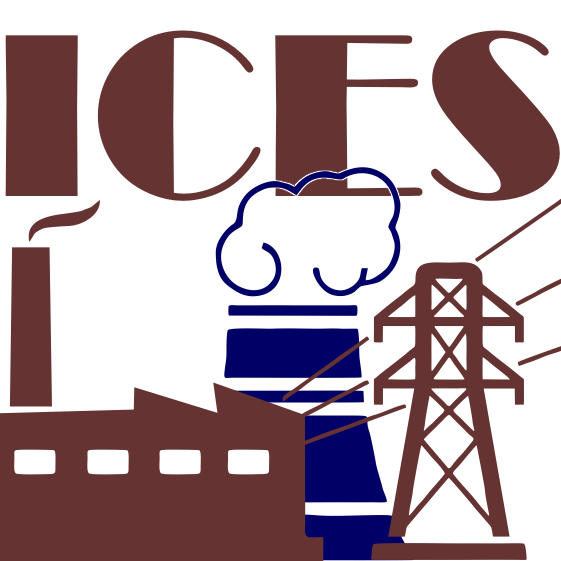 Рис. 1. Название рисунка (стиль Figure)пояснение к рисунку– таблицаТаблица 1 (стиль TableNumber)Название таблицы (стиль TableTitle)Результаты (Results)Приводятся полученные результаты.Обсуждение (Discussion)Полученные результаты описываются и анализируются. Раздел может быть объединен с разделом «Результаты» (Result). Выводы (Conclusion)Приводится решение поставленной цели и задач, основные результаты работы. Формулируется научная новизна и практическая значимость.Информация о финансировании (Acknowledgments)При необходимости приводятся сведения о финансировании или поддержке исследования, участниках исследования, не включенных в авторы, указывается благодарность за помощь лицам и организациям. Русскоязычное название раздела может быть скорректировано в соответствии с содержанием раздела. Библиографический списокБиблиографический список оформляется в  двух вариантах – по ГОСТ Р 7.0.5–2008 (разделители-тире не используются) и стилю APA (7th ed.), который необходим для регистрации статей в зарубежных системах индексирования. Просьба цитировать только статьи из научных журналов и монографии, избегая упоминаний стандартов, патентов, законов и постановлений, иных нормативно-правовых документов, учебников (при необходимости их указания это делается в тексте работы). Самоцитирование (количество источников, где присутствует один или несколько авторов статьи) – не более 20%.Рекомендуется приводить статьи, имеющие DOI или иную интернет-ссылку (например на сайт журнала или e-library). Количество ссылок – не менее 7. Ссылки нумеруются по мере цитирования, на каждый источник в тексте должна быть ссылка с его номером, заключённая в квадратные скобки. Пример оформления литературы приведен в приложениях 2–4.1. Фамилия И.О. Название статьи из журнала с одним автором // Название журнала. 2017.  № 1.  С. 10-15 [Стиль Reference]. 2. Фамилия1 И.О., Фамилия2 И.О., Фамилия3 И.О. Название статьи из журнала с двумя или тремя  авторами // Название журнала. 2017.  Том 1, № 1. С. 10-15.3. Название статьи из журнала с четырьмя авторами / И.О. Фамилия1, И.О. Фамилия2, И.О. Фамилия3, И.О. Фамилия4 // Название журнала. 1992. № 1 (21). С. 10-15.4. Название статьи из журнала с пятью и более авторами / И.О. Фамилия1, И.О. Фамилия2, И.О. Фамилия3 и др. // Название журнала. 2017. № 1. С. 10-15.5. Фамилия1 И.О., Фамилия2 И.О., Фамилия3 И.О. Название статьи из сборника с одним-тремя тремя  авторами // Название Сборника. Город: Издательство, Год. С. 10-20.6. Фамилия И.О. Название книги с одним автором. Город: Издательство, Год. 200 с.7. Заголовок страницы из Интернета [Электронный ресурс].  URL: http://es.bstu.ru.References  (для сборника трудов молодых ученых может не оформляться)1. Surname, N. (2020). Article title. Journal, No, pp-pp. Url.2. Surname1, N., Surname2, N., & Surname3, N. (2020). Article title. Journal, No, pp. Url.3. Koch, S. (1939). Thermal Energy: A study of science (Vol. 1). McGraw-Hill.Сведения об авторах
(для сборника трудов молодых ученых может не оформляться)Приводятся сведения обо всех авторах, обязательными являются Фамилия, Имя, Отчество, ученая степень и звание, полное место работы, ORCID (при наличии).Фамилия Имя Отчество,  ученая степень, звание, место работы, отдел (кафедра) и e-mail (по желанию), ORCID (при наличии).Дополнительно можно добавить любую другую информацию и фотографию.Authors aboutОбязательными являются Имя и Фамилия (на английском языке), ученая степень (Dr. of Tech. Sciences, DSc, Cand. of Tech. Sciences, PhD), место работы, ORCID (при наличии).First Name, Second Name (if necessary), Last Name (Имя Отчество Фамилия), academic degree, affiliation, department (if necessary), e-mail (if necessary), ORCID (in the presence of). Additional Information (Optional).a = b + c;(2)